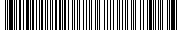 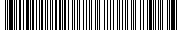 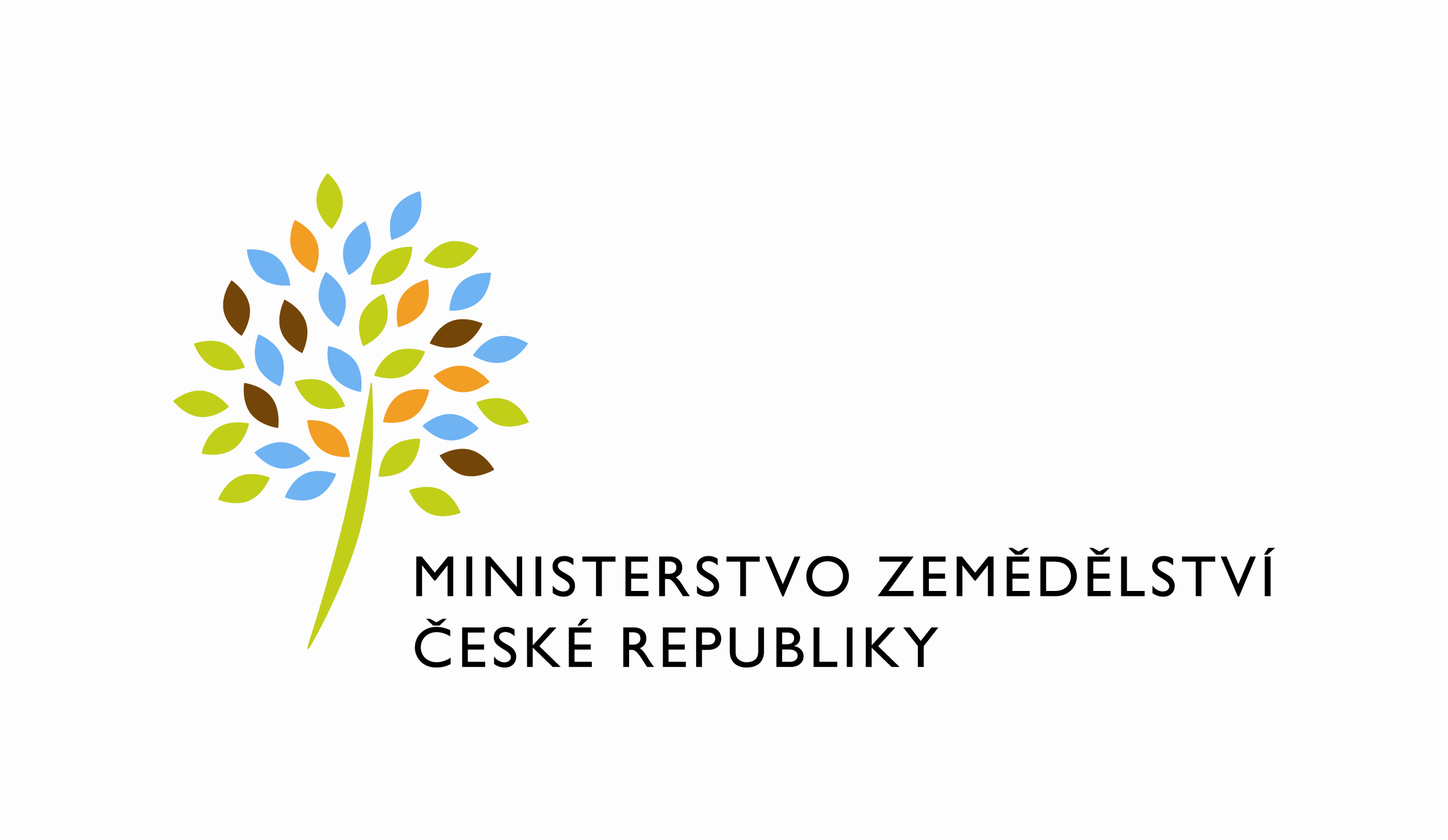  Požadavek na změnu (RfC) – Z35166a – věcné zadáníZákladní informaceStručný popis a odůvodnění požadavku2.1 Popis požadavkuPředmětem požadavku je úprava IZR vyvolaná změnou dotačních podmínek v rámci SZP 2023+, konkrétně se jedná o:Úpravu modulu pro přípravu předtisků:Změny v podmínkách způsobilosti u přímých plateb (telata, dojnice)Změna v nároku na dotaci v rámci opatření Zlepšení stájového prostředí (rozlišení krav a telat v rámci deklarovaných objektů a umožnění žádosti ekologům)Změna v rozlišení typu výběhu v rámci opatření Zajištění přístupu do výběhu pro suchostojné krávyDoplnění předtisku pro opatření Zvýšení obranyschopnosti v chovu prasat vakcinací (AMR)Úprava webové služby IZR_DOJ02D sloužící k přenosu dat předtiskové sady z IZR do IS SZIF.Mechanismus replikace podaných žádostí do IZR není třeba upravovat, veškeré úpravy nenarušují stávající datové toky zpět z IS SZIF do SDB a následně IZR. Předmětem úpravy není úprava změnových žádostí z prostředí IZR. Tato funkcionalita bude upravena ve druhé fázi, až veškeré změny budou finálně legislativně a metodicky ukotvené. Součástí plnění je odstranění historické závislosti IZR na „kódech“ opatření a striktní přechod na vazbu skrze ID opatření. Tento relikt v některých částech IZR zůstal z dob před vytvořením centrálního číselníku dotací a v současně dobé znemožňuje např. úpravu kódů opatření VCS. Odůvodnění změnyZměny jsou vyvolané úpravami podmínek dotačních titulů v rámci SZP2023+. Bez realizace nebude možné podat korektně žádosti o dotaci na zvířata. Tento stav je nepřípustný.Podrobný popis požadavku3.1 Úprava předtisků přímých platebJedná se o následující tituly VCS:K podstatným změnám dochází u titulů TPM a TMT, kdy jsou kladeny nové podmínky způsobilosti zvířat. Změny jsou popsány v subkapitolách níže. Změny předpokládají mírné úpravy zobrazování generovaných sad, avšak nedochází ke změně způsob odesílání do SZIF. V reakci na nové podmínky způsobilosti dochází k úpravám kontrol a jejich vyhodnocení.3.1.1 Podpora na chov bahnice nebo na chov kozy (BAH)Tento titul nedoznal žádných změn s dopadem na generování předtisku způsobilých zvířat. Jedinou změnou je umožnění pastvy na DPB s kulturami J, S a U, což se netýká IZR.Dopad na aplikaci IZR: žádnýPodpora na chov krávy chované v systému chovu s tržní produkcí mléka (TPM)Rekapitulace podmínek s dopadem na JŽ:Min. 2 kusy dojnic (nezměna)Stav dojnic k 31.3. roku, kdy se podává JŽ (nezměna)Včasnost hlášení (nezměna)Dojnice musí být evidována k 31.3. na hospodářství žadatele, které je zapojeno v kontrole mléčné užitkovosti (nová podmínka proti roku 2022)Dopad na aplikaci IZR:V rámci generování předtisku pro TPM bude ošetřena podmínky zapojení hospodářství do KU takto:Zjištění, zda existuje k 31.3. alespoň jeden platný záznam stáje v evidenci stájí začleněných do kontroly užitkovosti pro příslušné hospodářství (evidenci vede ČMSCH v rámci IZR)U dojnic nacházejících se k 31.3. na hospodářství nezapojeném do KU bude stanovena nová chyba nezpůsobilosti – Zvíře se nachází na CZ nezapojeném do KU. Tyto dojnice budou na přehledu zvířat nezpůsobilých. Bude doplněna vysvětlivka k chybě, že za hospodářství nezapojené do KU se považuje takové hospodářství,  v němž u žádné ze stájí není veden platný záznam o KUPřehled nezpůsobilých zvířat bude doplněn o sloupec Zapojení CZ v KUPodpora na chov telete masného typu (TMT)Rekapitulace podmínek s dopadem na JŽ:Min. 3 kusy masných telat chovaných min. po dobu 30 dnů bezprostředně nadcházejících po dni narození na hospodářství žadatele (nová podmínka proti roku 2022)Za způsobilá telata se považují telata narozená v období od 1.4.2022 do 28.2.2023, v dalších letech od 1.3. předchozího roku do 28.8. příslušného kalendářního roku chovaná na hospodářství žadatele alespoň 1 měsíc po narození (podmínka upravena o existenci retenčního období pro dobu chovu)Matka telete - kráva chovaná v době od porodu telete do dne podání žádosti v systému chovu bez tržní produkce mléka (podmínka mírně upravena)Matka telete – podmínka minimálně 50% podíl krve masného plemene nebo jejich kombinace (nová podmínka proti roku 2022)Otec telete - býk masného plemene skotu evidovaný v ÚRP (podmínka nezměněna)Včasnost hlášení se vztahuje na hlášení po dobu retenčního období 30 dnů bezprostředně nadcházejících po dni narození (podmínka změněna – rozšířena na dobu retenčního období, umožněny přesuny mezi hospodářstvími žadatele)Dopad na aplikaci IZR:V rámci generování předtisku pro TMT dojde k následujícím úpravám:Základní podmínka způsobilostiTele narozené na hospodářství žadatele v období 1.4.2022 – 28.2.2023 musí mít bezpříznakovou polohu po dobu dalších 30 dnů následujících po dni narození na hospodářství žadatele; v dalších letech bude období již standardní 1.3.-28.2 – IZR bude retenční období načítat z číselníku SDB Pro kontrolu této podmínky bude doplněn sloupec Poloha 30+ dnů, v rámci které bude uváděna hodnota ANO/NE. Hodnota NE nastává tehdy, pokud existuje alespoň 1 příznaková poloha zvířete v tomto období anebo poloha na hospodářství jiného žadatele. Ve sloupci s hodnotou ANO/NE bude ikona na otevření detailu poloh zvířete shodná s přehledem poloh na detailu zvířetexxxPodmínka min. počtu 3 ks telatBude řešena shodně jako v případě bahnic. Tj. pokud á žadatel méně než 3 ks způsobilých telat, bude generován do pole Poznámka nad přehled zvířat text:SZIF poskytne platbu, jestliže celkový počet způsobilých telat činí nejméně 3 ks .Generování chyby Včasnost hlášení  = NEKontrola včasnosti hlášení bude rozšířena o veškerá hlášení učiněná žadatelem ve vztahu k událostem příslušného zvířete po dobu 30 dnů následujících po dni narození. Do vyhodnocení včasnosti se nezahrnují hlášení:Mezistájové pohyby v rámci jednoho hospodářstvíZměna režimu dojeného chovuPodmínka způsobilosti matky – režim chovu nedojený ode dne narození teletePodmínka nově bude kontrolována nejen ke dni narození telete, ale ode dne narození do okamžiku generování předtisku ( = podání žádosti).V důsledku tohoto kroku je možné zrušit vyhodnocení kolize matky mezi tituly TPM a TMT (viz úprava níže)Do přehledu bude nově doplněna ikona pro otevření detailu Systému chovu totožná s tou, která je v současné době k dispozici na detailu zvířete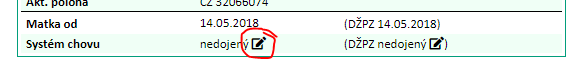 Podmínka způsobilosti matky – podíl 50% masné krveJedná se o novou podmínkuDo IZR bude doplněn algoritmus vyhodnocující podíl masné krve matky, Který spočívá v následujících krocích:Bude rozšířen číselník plemen atribut zápočet do podílu masné krve matky TMT Pro každou matku bude na základě binárního zápisu plemenné skladby (PLEMENOBINARNE) vysčítán podíl krve masných plemenZa způsobilou bude matka považována pokud bude činit podíl 50% a více, zaokrouhleno na celé procenta matematickyV přehledu zvířat budou doplněn nový sloupec:Masné plemeno matky (ANO/NE)Sloupec s plemennou skladbou krve matky již v přehledu existuje.Zrušení vyhodnocování kolize matky mezi TPM a TMTV důsledku změn výše bude zrušeno vyhodnocení kolize matky mezi TPM a TMT, což představuje:Zrušení generování předtisku TMT na pozadí před generováním předtisku TPM – TPM je nově zcela autonomní deklaraceZrušení vzájemných kontrol, zda je deklarovaná dojnice TPM současně matkou deklarovaného telete v rámci TMT (a naopak)Vyřazení poznámek o koliznosti telat x dojnicÚprava předtisků pro DŽPZV rámci opatření DŽPZ dochází k následujícím změnám:U titulu WELSTA (ID330) mají nově nárok na dotaci i chovaná telata do dvou měsíců věku. Protože při kontrole na místě se kontrolují telata odlišně od krav, je nezbytné již v rámci předtisku deklarovat, zda v rámci příslušného objektu jsou chována telata nebo krávy nebo obě skupiny.Tato úprava má následující dopady:Úprava detailu předtiskuÚprava response služby IZR_DOJ02D (samostatná kapitola)U titulu WELSTA (ID330) mají nově nárok i ekologičtí zemědělci, respektive není u příslušného hospodářství rozhodující, zda skot je nebo není v režimu EZTato úprava má následující dopady:Úprava generování předtisku DŽPZ – kontrola na zařazení provozovny do režimu EZ bude nadále prováděna jen u opatření WELSUCH, WELLEH a všech opatření prasat WELPRAS, WELPRAJ a WELSELZnemožnění deklarace opatření WELSUCH a WELLEH na hospodářství, které má evidován skot v režimu EZ bude přesunuto do detailu sady, kde nebude umožněno deklarovat příslušná hospodářství do opatření WELSUCH a WELLEH (zaškrtávací pole budou needitovatelná)U titulu WELSUCH (ID329) bude nově rozlišován typ výběhu na Výběh s přímou návaznostíVýběh do 500 metrů Tato úprava má následující dopady:Úprava generování předtisku DŽPZ – pole výběh se nebude již vybírat ANO x NE (to zůstane na pozadí v datové struktuře) ale bude nahrazen výběrem z číselníčku:Přímý výběh (ve službě PRIVYB)Výběh do 500m (ve službě VYBDO500M)Úprava response služby IZR_DOJ02D (samostatná kapitola) Úprava detailu předtiskuV rámci předtisku bude doplněn vedle sloupce WELSTA sloupec KATEGORIE, v němž bude vždy dvouřádek s předvyplněnými kategoriemi zaškrtávacím políčkem u příslušné kategorie:TELATA   ☒DOJNICE ☒Současně pro každou kategorii bude umožněno vybírat z metody ošetření, tj. i sloupec Metoda bude obsahovat dvojřádek s výběrem.Sloupec bude v roce 2023 nevyplněn a uživatel bude donucen zaškrtnout, alespoň jednu kategorii v rámci CZ hospodářství.Ve sloupci výběh bude nově na výběr z hodnot Přímý výběhVýběh do 500mSloupec bude v roce 2023 předvyplněn prázdnou hodnotou a uživatel bude donucen vybrat, jestliže na hospodářství zvolí WELSUCH.Kopie sady bude upravena tak, aby si hodnoty obou změněných polí přebírala. 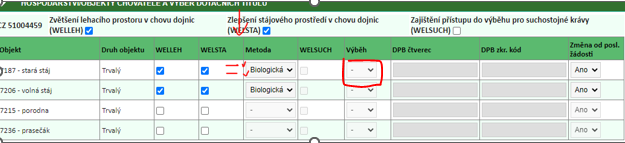 Obrázek 1 Znázornění přidání sloupce Kateg., úpravy sloupce Metoda a označení dotčeného sloupce VýběhNové opatření Zvýšení obranyschopnosti v chovu prasat vakcinací (AMR- ID 1301)Předtisk pro opatření AMR bude kopírovat předtisk pro titul DŽPZ prasata. Principiálně se jedná o následující mechanismusNa úrovni hospodářství se provede deklarace počtu vakcinovaných kusů jednotlivých kategorií prasat:Sele (tooltip: prase v období od narození do konce předvýkrmu, nejvýše však do konce 14. týdne věku)Prase ve výkrmu (tooltip: prase v období od ukončení předvýkrmu, nejpozději však od začátku 15. týdne věku, do dne porážky, nezařazené do kategorií podle odstavce 1 písm. c) nebo d))Prasnička (dospělá samice prasete od stáří 5 měsíců do ukončení první březosti),Prasnice (dospělá samice prasete, u které proběhl alespoň 1 porod)Na úrovni každého objektu pak zaškrtne, zda v tomto objektu chová příslušnou kategorii prasat a pokud pak vybere z číselníku 1..N patogenů proti nimž vakcinuje.příslušného CZ.Opatření nevyžaduje osvědčení (shodně jako DŽPZ prasnice/prasničky).Změna má dopad v rámci komunikace se SZIF na Složení čísla datové sady předtisku – číslo předtisku pro AMR začíná hodnotou 12webovou službu IZR_DOJ02D (úprava v samostatné kapitole). V request se bude žádat TYPDOKUMENTU = 12 a data budou odcházet shodně jako v případě DŽPZ-prasata s tím rozdílem, že budou plněny navíc:kategorie prasat v příslušném objektuv rámci každé kategorie příslušné patogeny, proti nimž je vakcinovánoV rámci  aplikace IZR dojde k těmto zásahům:Přehled dotačních titulů bude rozšířen o řádek Vakcinace prasat s možností generovat datovou saduVzhled detailu datové sady bude vizuelně odpovídat této tabulce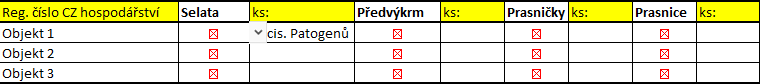 V rámci deklarace budou uplatňována tato logikaVyplněním počtu kusů dané kategorie se zaktivní zaškrtávací pole pro deklaraci kategorie v rámci objektu a výběr patogenu (v tooltipu bude: Předpokládaný počet kusů, které předpokládáte dle imunizačního programu daný rok očkovat)Výběr patogenu bude vyžadován v případě zaškrtnuté deklarace kategorie  x objektVýběr patogenů bude umožněn multivýběrem (po výběru budou zobrazeny vybrané hodnoty pod sebe – tj. řádek se bude „nafukovat“)Číselník patogenů ve vztahu ke kategoriím je následující (bude vytvořen v IZR, jednotlivým patogenům bude přiděleno ID od 1 do 23, jiný původce ID 99):a) seleta Escherichia coli vyvolávající poodstavové průjmyEscherichia coli vyvolávajícíedémovou chorobuCirkovirus prasat typu 2Bakerie rodu MycoplasmaLawsonia intracellularisActinobacillus pleuropneumoniae Jiný původceb) prasata ve výkrmu Actinobacillus pleuropneumoniae,Lawsonia intracellularisJiný původcec) prasničky Clostridium perfringensCirkovirus prasat typu 2Glaesserella (Haemophilus) parasuisBakterie rodu Mycoplasma RotaviryBakterie rodu LeptospiraViry chřipky typu AJiný původced) prasnice Clostridium perfringensCirkovirus prasat typu 2Glaesserella (Haemophilus) parasuisBakterie rodu Mycoplasma Rotaviry Bakterie rodu LeptospiraViry chřipky typu AJiný původceÚprava response služby IZR_DOJ02DV rámci služby bude doplněn v elementu SEZNAMOBJEKTU nepovinný element SEZNAMKATEG, který bude povinně plněn jen u opatření ID 330 WELSTA a ID 1301 AMR s tím, že budouPro opatření 330 vždy plněny hodnoty pro kategorie TEL a DOJ pomocí boolean (ANO/NE) a navíc specifikována metoda ošetření proti hmyzuPro opatření 1301 vždy plněny hodnoty pro kategorie PRA, PRS, VYK, SEL pomocí boolean (ANO/NE) a v případě hodnoty ANO bude navíc plněn element SEZNAMPATOGBude doplněn nepovinný atribut TYPVYBEHU pro ID 329 WELSUCH plněný v případě VYBEH = ANO s možností hodnot: PRIVYBVYBDO500MDopady na IS MZe4.1 DopadyBez dopadu.4.2 Na provoz a infrastrukturuDopad na velikost databáze. Dodavatel v části B specifikuje dopady vytváření zmraženého odlitku dat za retenční období.4.3 Na bezpečnostBez dopadu4.4 Na součinnost s dalšími systémyBez dopadu4.5 Požadavky na součinnost AgriBusImplementace nového WSDL služby IZR_DOJ02D4.6 Bezpečnost PZ je nezbytné vyvíjet s ohledem na Směrnici standardu systémové bezpečnosti 2.4 zejména ve smyslu zajištění správného generování PDF a jeho uložení pro pozdější dohledání.4.7.1 Požadavek na podporu provozu naimplementované změny(Uveďte, zda zařadit změnu do stávající provozní smlouvy, konkrétní požadavky na požadované služby, SLA.)4.8 Požadavek na úpravu dohledového nástroje(Uveďte, zda a jakým způsobem je požadována úprava dohledových nástrojů.)Požadavek na dokumentaci5.1.1 V připojeném souboru je uveden rozsah vybrané technické dokumentace – otevřete dvojklikem:    Dohledové scénáře jsou požadovány, pokud Dodavatel potvrdí dopad na dohledové scénáře/nástroj.  xxxROZSAH TECHNICKÉ DOKUMENTACESparx EA modelu (zejména ArchiMate modelu) V případě, že v rámci implementace dojde k jeho změnám oproti návrhu architektury připravenému jako součást analýzy, provede se aktualizace modelu. Sparx EA model by měl zahrnovat:Aplikační komponenty tvořící řešení, případně dílčí komponenty v podobě ArchiMate Application Component,Vymezení relevantních dílčích funkcionalit jako ArchiMate koncepty Application Function přidělené k příslušné aplikační komponentě (Application Component),Prvky webových služeb reprezentované ArchiMate Application Service,Hlavní datové objekty a číselníky reprezentovány ArchiMate Data Object,Activity model/diagramy anebo sekvenční model/diagramy logiky zpracování definovaných typů dokumentů,Popis použitých rolí v systému a jejich navázání na související funkcionality (uživatelské role ve formě ArchiMate konceptu Data Object a využití rolí v rámci funkcionalit/ Application Function vazbou ArchiMate Access).Doplnění modelu o integrace na externí systémy (konzumace integračních funkcionalit, služeb a rozhraní), znázorněné ArchiMate vazbou Used by.Bezpečnostní dokumentace bude zpracována dle vzorového dokumentuJde o přehled bezpečnostních opatření, který jen odkazuje, kde v technické dokumentaci se nalézá jejich popis.Jedná se především o popis těchto bezpečnostních opatření (jsou-li relevantní):Řízení přístupu, role, autentizace a autorizace, druhy a správa účtů,Omezení oprávnění (princip minimálních oprávnění),Proces řízení účtů (přidělování/odebírání, vytváření/rušení)Auditní mechanismy, napojení na SIEM (Syslog, SNP TRAP, Textový soubor, JDBC, Microsoft Event Log…),Šifrování,Zabezpečení webového rozhraní, je připojen – otevřete dvojklikem:       -li součástí systému,Certifikační autority a PKI,Zajištění integrity dat,Zajištění dostupnosti dat (redundance, cluster, HA…),Zálohování, způsob, rozvrh,Obnovení ze zálohy (DRP) včetně předpokládané doby obnovy.Předpokládá se, že existuje síťové schéma, komunikační schéma a zdrojový kód.Akceptační kritériaPlnění v rámci požadavku na změnu bude akceptováno, jestliže budou akceptovány dokumenty uvedené v tabulce výše v bodu 5, budou předloženy podepsané protokoly o uživatelském testování a splněna případná další kritéria uvedená v tomto bodu. Základní milníkyPřílohy1.2.Podpisová doložkaB – nabídkA řešení k požadavku Z35166Návrh konceptu technického řešení  Viz část A tohoto PZ, body 2 a 3Uživatelské a licenční zajištění pro ObjednateleV souladu s podmínkami smlouvy č. 391-2019-11150Dopady do systémů MZeNa provoz a infrastrukturu(Pozn.: V případě, že má změna dopady na síťovou infrastrukturu, doplňte tabulku v připojeném souboru - otevřete dvojklikem.)     Bez dopadůNa bezpečnostNávrh řešení musí být v souladu se všemi požadavky v aktuální verzi Směrnice systémové bezpečnosti MZe. Upřesnění požadavků směrnice ve vztahu k tomuto RfC:Na součinnost s dalšími systémyBez dopadůNa součinnost AgriBusBez dopadůNa dohledové nástroje/scénářeBez dopadůOstatní dopady(Pozn.: Pokud má požadavek dopady do dalších požadavků MZe, uveďte je také v tomto bodu.)Tento požadavek má dopady do harmonogramu PZ 684 a PZ 685. Protože je toto PZ 715 prioritní, musí být implementace PZ 684 a PZ 685 odložena až po dokončení implementace PZ 715.Požadavky na součinnost Objednatele a třetích stran(Pozn.: K popisu požadavku uveďte etapu, kdy bude součinnost vyžadována.)Harmonogram plnění*/ Upozornění: Uvedený harmonogram je platný v případě, že Dodavatel obdrží objednávku do 26.10.22. V případě pozdějšího data objednání si Dodavatel vyhrazuje právo na úpravu harmonogramu v závislosti na aktuálním vytížení kapacit daného realizačního týmu Dodavatele či stanovení priorit ze strany Objednatele. Pracnost a cenová nabídka navrhovaného řešenívčetně vymezení počtu člověkodnů nebo jejich částí, které na provedení poptávaného plnění budou spotřebovány(Pozn.: MD – člověkoden, MJ – měrná jednotka, např. počet kusů)PřílohyPodpisová doložkaC – Schválení realizace požadavku Z35166Specifikace plněníPožadované plnění je specifikováno v části A a B tohoto RfC. Dle části B bod 3.2 jsou pro realizaci příslušných bezpečnostních opatření požadovány následující změny:Uživatelské a licenční zajištění pro Objednatele (je-li relevantní):Požadavek na součinnost(V případě, že má změnový požadavek dopad na napojení na SIEM, PIM nebo Management zranitelnosti dle bodu 1, uveďte také požadovanou součinnost Oddělení kybernetické bezpečnosti.)Harmonogram realizacePracnost a cenová nabídka navrhovaného řešenívčetně vymezení počtu člověkodnů nebo jejich částí, které na provedení poptávaného plnění budou spotřebovány(Pozn.: MD – člověkoden, MJ – měrná jednotka, např. počet kusů)PosouzeníBezpečnostní garant, provozní garant a architekt potvrzují svým podpisem za oblast, kterou garantují, správnost specifikace plnění dle bodu 1 a její soulad s předpisy a standardy MZe a doporučují změnu k realizaci. (Pozn.: RfC se zpravidla předkládá k posouzení Bezpečnostnímu garantovi, Provoznímu garantovi, Architektovi, a to podle předpokládaných dopadů změnového požadavku na bezpečnost, provoz, příp. architekturu. Koordinátor změny rozhodne, od koho vyžádat posouzení dle konkrétního případu změnového požadavku.)SchváleníSvým podpisem potvrzuje požadavek na realizaci změny:(Pozn.: Oprávněná osoba se uvede v případě, že je uvedena ve smlouvě.)VysvětlivkyID PK MZe:715Název změny:IZR – implementace úprav modulu pro předtisky IZR pro rok 2023 IZR – implementace úprav modulu pro předtisky IZR pro rok 2023 IZR – implementace úprav modulu pro předtisky IZR pro rok 2023 IZR – implementace úprav modulu pro předtisky IZR pro rok 2023 Datum předložení požadavku:Datum předložení požadavku:15.9.2022Požadované datum nasazení:TEST: 30.11.2022 pro úpravu služby IZR_DOJ a základní implementaci změn15.1.2023 pro realizaci detailních změnKategorie změny:Normální  ☐     Urgentní ☒Priorita:Vysoká  ☒  Střední  ☐   Nízká ☐Oblast:Aplikace  ☒       Zkratka: IZRVerze: 2Oblast:Aplikace  ☒       Typ požadavku: Legislativní ☒   Zlepšení ☐   Bezpečnost ☐Legislativní ☒   Zlepšení ☐   Bezpečnost ☐Legislativní ☒   Zlepšení ☐   Bezpečnost ☐Oblast:Infrastruktura  ☐Typ požadavku:Nová komponenta ☐   Upgrade ☐ Zlepšení  ☒  Nová komponenta ☐   Upgrade ☐ Zlepšení  ☒  Nová komponenta ☐   Upgrade ☐ Zlepšení  ☒  RoleJméno Organizace /útvarTelefonE-mailŽadatel/věcný garant (přímé platby)Ing. Kateřina BělinováMze/Odbor 1414022182849Katerina.Belinova@mze.czŽadatel/věcný garant (DŽPZ + AMR)Ing. David KunaMze/Odbor 1413022182595David.Kuna@mze.czKoordinátor změny:Jaroslav NěmecCPR/1112122182916Jaroslav.Nemec@mze.czPoskytovatel / dodavatel:xxxO2ITSxxxxxxSmlouva č.:S2019-0043; DMS 391-2019-11150KL:KL HR-001KódIDTypZkratkaPlný názevKódIDTypZkratkaPlný název  VCS113OpatřeníVCSPodpora vázaná na produkci    BAK326TitulBAKPodpora na chov bahnice nebo na chov kozy    TPM323TitulTPMPodpora na chov krávy chované v systému chovu s tržní produkcí mléka    TMT325TitulTMTPodpora na chov telete masného typuSEZNAMOBJEKTUSEZNAMOBJEKTUSEZNAMOBJEKTUSEZNAMOBJEKTUSeznamObjektu0 - unboundSEZNAMOBJEKTU – objekty pro TYPDOKUMENTU 6,7,8 a 9,10,11,12IDIDIDanonymous type1 - 1ID ObjektuNAZEVNAZEVNAZEVstring1 - 1Název objektuZMENAZMENAZMENAanonymous type1 - 1Změna parametrů 0 – NE / 1 - ANOVYBEHVYBEHVYBEHanonymous type1 - 1Výběh pro suchostojné krávy 0 – NE / 1 - ANOTYPVYBEHUTYPVYBEHUTYPVYBEHUanonymous type0 - 1 Plněno jen v případě WELSUCH (typdokumentu = 8) hodnotami a.	PRIVYBb.	VYBDO500MElement je plně jen pokud je VYBEH = ANOCTVERECVYBEHCTVERECVYBEHCTVERECVYBEHanonymous type0 - 1Identifikace čtverce pro výběh, je-li výběh pastvinou (string ve formátu xxxx-yyy)ZKODDPBVYBEHZKODDPBVYBEHZKODDPBVYBEHanonymous type0 - 1Identifikace čtverce pro výběh, je-li výběh pastvinouMETODAMETODAMETODAanonymous type0 - 1Metoda ošetření proti hmyzu. C- chemická, B-biologická. Není-li objekt deklarován pro WELSTA titul, atribut nebude plněnZůstává ve struktuře z důvodu zpětné kompatibility,od 2023 nebude plněnaSEZNAMKATEGSEZNAMKATEGSEZNAMKATEGSeznamKateg0 - unboundSeznam zvířatKATEGORIEKATEGORIEanonymous type1 - 1možnost: TEL, DOJ pro ID 330 (typdokumentu 8) PRA, PRS, SEL, VYK pro ID 1301 (typdokumentu = 12)DEKLARACEDEKLARACEboolean1 - 1ANO/NEMETODA23METODA23anonymous type0 - 1Metoda ošetření proti hmyzu. C- chemická, B-biologická. Není-li objekt deklarován pro WELSTA titul, atribut nebude plněnSEZNAMPATOGSEZNAMPATOGSeznamPatog0 - unboundSeznam patogenůIDPATOGENanonymous type1 - 1ID patogenuPOPISPATOGENanonymous type1 - 1Popis patogenuIDDokumentFormát výstupu (ano/ne)Formát výstupu (ano/ne)Formát výstupu (ano/ne)GarantGarantIDel. úložištěpapírCDCDAnalýza navrhnutého řešení – implementační dokumentNENENENEDokumentace dle specifikace Závazná metodika návrhu a dokumentace architektury MZeANONENENETestovací scénář, protokol o otestováníANOANONENEUživatelská příručka ANONENENEVěcný garantProvozně technická dokumentace (systémová a bezpečnostní dokumentace) příručkaANONENENEOKB, OPPTZdrojový kód a měněné konfigurační souboryANONENENEWebové služby + konzumentské testy WS – technická dokumentace dotčených webových služeb (WSDL, povolené hodnoty včetně popisu významu, případně odkazy na externí číselníky, vnitřní logika služby, chybové kódy s popisem, popis logování na úrovni služby)ANOANONENEDohledové scénáře (úprava stávajících/nové scénáře)NENENENEMilníkTermínNasazení na testovací prostředí  - úprava WS a základní funkčnost aplikace (nové opatření AMR, rozlišení kategorií WELSTA30.11.2022Nasazení na testovací prostředí  - ostatní úpravy generování přetisků15.1.2023Nasazení na provozní prostředí – kompletní nasazení úprav na provozní prostředí15.2.2023Akceptace28.2.2023Za resort MZe:Jméno:Datum:Podpis:Metodický/Věcný garantKateřina BělinováMetodický/Věcný garantDavid KunaKoordinátor změny:Jaroslav NěmecID PK MZe:715Č.Oblast požadavkuPředpokládaný dopad a navrhované opatření/změnyŘízení přístupu 3.1.1. – 3.1.6.Beze změny (řešeno stejně jako ve stávajícím modernizovaném IZR)Dohledatelnost provedených změn v datech 3.1.7.Beze změny (řešeno stejně jako ve stávajícím modernizovaném IZR)Centrální logování událostí v systému 3.1.7.Beze změny (řešeno stejně jako ve stávajícím modernizovaném IZR)Šifrování 3.1.8., Certifikační autority a PKI 3.1.9.N/A (stejně jako v IZR)Integrita – constraints, cizí klíče apod. 3.2.Beze změny (řešeno stejně jako ve stávajícím modernizovaném IZR)Integrita – platnost dat 3.2.Beze změny (řešeno stejně jako ve stávajícím modernizovaném IZR)Integrita - kontrola na vstupní data formulářů 3.2.Beze změny (řešeno stejně jako ve stávajícím modernizovaném IZR)Ošetření výjimek běhu, chyby a hlášení 3.4.3.Beze změny (řešeno stejně jako ve stávajícím modernizovaném IZR)Práce s pamětí 3.4.4.Beze změny (řešeno stejně jako ve stávajícím modernizovaném IZR)Řízení - konfigurace změn 3.4.5.Beze změny (řešeno stejně jako ve stávajícím modernizovaném IZR)Ochrana systému 3.4.7.Beze změny (řešeno stejně jako ve stávajícím modernizovaném IZR)Testování systému 3.4.9.Beze změny (řešeno stejně jako ve stávajícím modernizovaném IZR)Externí komunikace 3.4.11.Beze změny (řešeno stejně jako ve stávajícím modernizovaném IZR)MZe / Třetí stranaPopis požadavku na součinnostAgribusWSMZetestováníPopis etapyTermín */Nasazení na testovací prostředí  - úprava WS a základní funkčnost aplikace (nové opatření AMR, rozlišení kategorií WELSTA30.11.2022Nasazení na testovací prostředí  - ostatní úpravy generování přetisků15.1.2023Nasazení na provozní prostředí – kompletní nasazení úprav na provozní prostředí15.2.2023Akceptace28.2.2023Oblast / rolePopisPracnost v MD/MJv Kč bez DPHv Kč s DPHViz cenová nabídka v příloze č. 01145,131 291 612,501 562 851,13Celkem:Celkem:145,131 291 612,501 562 851,13IDNázev přílohyFormát (CD, listinná forma)01Cenová nabídkaListinná forma02Detailní rozpade-mailemNázev DodavateleJméno oprávněné osobyPodpisO2 IT Services s.r.o.xxxID PK MZe:715Č.Oblast požadavkuRealizovat(ano  / ne )Upřesnění požadavkuŘízení přístupu 3.1.1. – 3.1.6.Dohledatelnost provedených změn v datech 3.1.7.Centrální logování událostí v systému 3.1.7.Šifrování 3.1.8., Certifikační autority a PKI 3.1.9. Integrita – constraints, cizí klíče apod. 3.2.Integrita – platnost dat  3.2.Integrita - kontrola na vstupní data formulářů 3.2.Ošetření výjimek běhu, chyby a hlášení 3.4.3.Práce s pamětí 3.4.4.Řízení - konfigurace změn 3.4.5.Ochrana systému 3.4.7.Testování systému 3.4.9.Externí komunikace 3.4.11.Útvar / DodavatelPopis požadavku na součinnostOdpovědná osobaPopis etapyTermínZahájení plněníIhned po objednáníDokončení plnění28.2.2023Oblast / rolePopisPracnost v MD/MJv Kč bez DPH:v Kč s DPH:Viz. Cenová nabídka v příloze145,131 291 612,501 562 851,13Celkem:Celkem:145,131 291 612,501 562 851,13RoleJménoPodpis/MailBezpečnostní garantKarel ŠteflProvozní garantIvo JančíkArchitektRoleJménoPodpisŽadatel/Věcný garant (přímé platby)Ing. Kateřina BělinováŽadatel/Věcný garant (DŽPZ + AMR)Ing. David KunaKoordinátor změnyJaroslav NěmecOprávněná osoba dle smlouvyVladimír Velas